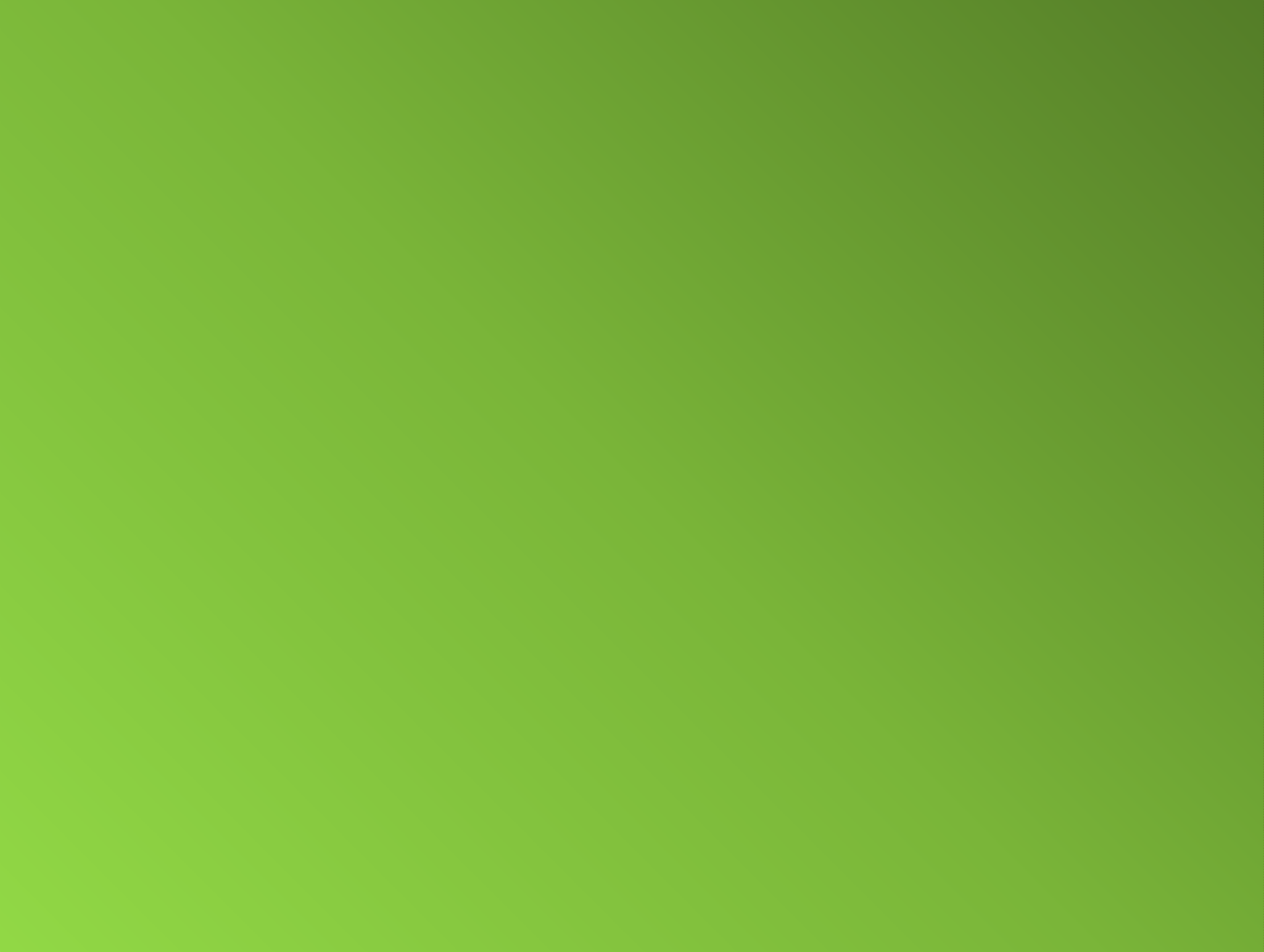 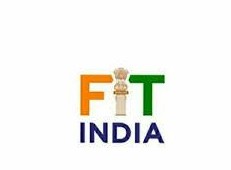 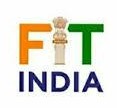 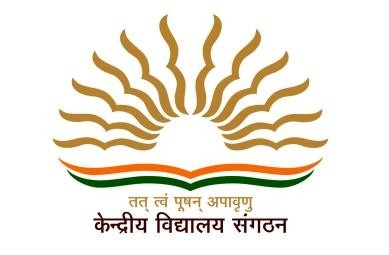 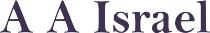 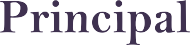 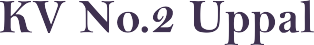 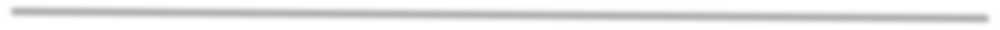 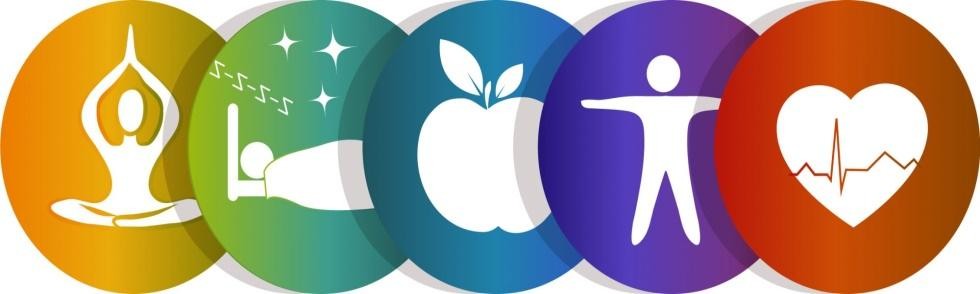 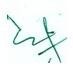 Kendriya Vidyalaya No.2 Uppal (SOI)CERTIFICATE OF PARTICIPATIONWe appreciateMd. Abdhul Qudhus of 10 Bfor participating in the Online Quiz conducted by the Vidyalaya as part ofFit India School Week December 2020